Администрация муниципального образования «Город Астрахань»РАСПОРЯЖЕНИЕ  14 декабря 2017 года №2300-р «О внесении изменения в распоряжение администрации муниципального образования «Город Астрахань» от 27.05.2015 №607-р»В соответствии с Бюджетным кодексом Российской Федерации, государственной программой Астраханской области «Формирование современной городской среды на территории Астраханской области», утвержденной постановлением Правительства Астраханской области от 31.08.2017 №292-П, и Порядком разработки, утверждения, реализации и оценки эффективности муниципальных программ муниципального образования «Город Астрахань», утвержденным постановлением администрации муниципального образования «Город Астрахань» от 09.06.2015 №3626 с изменениями и дополнениями, внесенными постановлениями администрации муниципального образования «Город Астрахань» от 26.02.2016 №1125, от 07.02.2017 №752, от 09.08.2017 №4676,Внести в распоряжение администрации муниципального образования «Город Астрахань» от 27.05.2015 №607-р «Об утверждении Перечня муниципальных программ муниципального образования «Город Астрахань» (далее - Перечень) с изменениями, внесенными распоряжениями администрации муниципального образования «Город Астрахань» от21.03.2016 №193-р, от 21.10.2016 №1534-р, изменение, дополнив Перечень пунктом 14 согласно приложению к настоящему распоряжению администрации муниципального образования «Город Астрахань».Управлению контроля и документооборота администрации муниципального образования «Город Астрахань» внести соответствующие изменения в поисково-справочную систему правовых актов администрации муниципального образования «Город Астрахань».Управлению информационной политики администрации муниципального образования «Город Астрахань» разместить настоящее распоряжение администрации муниципального образования «Город Астрахань» на официальном сайте администрации муниципального образования «Город Астрахань».Контроль за исполнением настоящего распоряжения администрации муниципального образования «Город Астрахань» оставляю за собой.Глава администрации О.А. Полумордвинов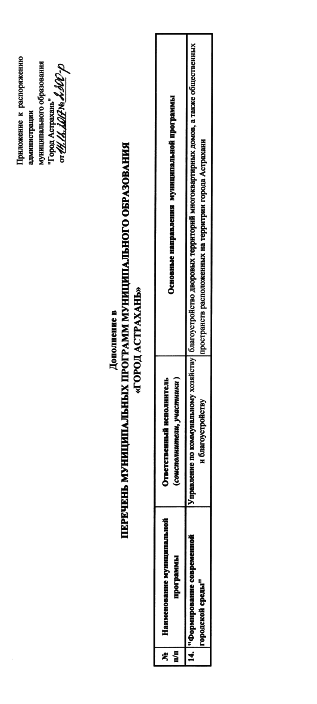 